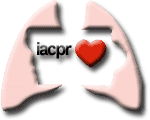 Save the DateReserve Room by March 1st to Receive Group Discount IACPR Cardiopulmonary Rehab ConferenceMarch 23rd & 24th, 2018Holiday Inn & Suites Des Moines Northwest4800 Merle Hay Road, Des Moines, IA 50322To Make Reservations Call (515) 278-4755Identify Group Discount CPR Dedicated to Providing Education & Improving Communication Between Multidisciplinary Healthcare Professionals Who Promote Cardiovascular & Pulmonary Health. 